ПРАКТИКУМПО КРИМИНАЛИСТИКЕСмоленск, 2015ПОЯСНИТЕЛЬНАЯ ЗАПИСКАВ системе профессиональной подготовки кадров правоохранительных органов криминалистика – профилирующий предмет, который призван вооружать практических работников знаниями новейших методов предупреждения, раскрытия и расследования преступлений. При преподавании курса криминалистики необходимо учитывать быстрое развитие науки и техники, широко применять положительный опыт органов предварительного следствия.Отработка практических навыков является важнейшей составляющей учебного процесса, особенно при изучении криминалистики. Выполнение заданий практикума дает возможность закрепить и расширить теоретические знания и практические навыки студентов, проверить степень усвоения ими программного материала.Настоящий практикум построен в соответствии с тематическим планом по криминалистике, а также требованиями государственного образовательного стандарта. В нем представлены задания по всем разделам криминалистики: введению в криминалистику, криминалистической технике, тактике и методике. Задания выполняются под руководством преподавателя на практических занятиях, либо дома. Студенты обеспечиваются необходимыми техническими средствами для выполнения заданий. В установленные сроки практикум должен быть сдан преподавателю. Успешное выполнение заданий практикума является обязательным условием допуска студента к экзамену. Задания по первым двум разделам должны быть выполнены к зачету.Каждый студент очной и заочной форм обучения обязан знать:Основные части фотоаппарата «Зенит», цифрового фотоаппарата и видеокамеры;Порядок выполнения фотосъемки места происшествия, следов и вещественных доказательств;Классификацию, частные признаки папиллярных узоров пальцев рук;Особенности обнаружения, фиксации и изъятия следов ног человека, а также частные признаки следов ног, элементы следовой дорожки;Криминалистическое значение следов автотранспортных средств;Классификацию элементов и признаков внешности человека, методику составления словесного портрета;Процессуальные и тактические особенности производства следственных действий;Общие положения планирования расследования, особенности выдвижения версий.Кроме того, студент должен уметь:Произвести фотосъемку места происшествия, следов и вещественных доказательств (выполнить ориентирующий, обзорный, узловой и детальный снимок), а также выполнить опознавательные снимки;Выявлять следы пальцев рук при помощи дактилоскопических порошков на различных поверхностях;Исследовать строение узора папиллярных линий, определять тип узора, находить частные признаки;Фиксировать и изымать следы пальцев рук;Производить дактилоскопирование;Производить исследование следов ног, описывать частные признаки в следах; фиксировать и изымать следы ног;Определять направление движения автомобиля по следам автотранспортных средств на различных покрытиях;Составлять словесный портрет по фотоизображению;Заполнять опознавательную карту на неопознанный труп или разыскиваемого человека;Составлять процессуальные документы (протоколы, постановления);Составлять планы производства отдельных следственных действий;По условиям задачи: формулировать и обосновывать следственные версии; составлять план расследования.В практикум включены практические задания, ситуационные задачи и следственные упражнения, что позволяет всесторонне, полно и объективно проверить и оценить теоретические знания и практические навыки студента.Оценка преподавателем выполненного задания зависит от количества и характера допущенных погрешностей, которые делятся на ошибки и недочеты. К ошибкам относятся погрешности, которые обнаруживают незнание студентом теоретических положений, неумение применять знания при выполнении практических заданий, решении ситуационных задач и следственных упражнений. К недочетам относятся допущенные небрежности в оформлении заданий, описки, неполнота и неясность пояснительных надписей под заданиями, схемами и рисунками, неразборчивый почерк, затрудняющий восприятие содержания выполненного задания. Если студент по каким-то причинам испортил лист из практикума, куда требовалось что-либо вписать или вклеить, он может вставить в практикум дополнительный лист (можно отксерокопировать соответствующий лист из незаполненного практикума).Выполняя задания практикума, студенты должны стремиться к тому, чтобы их письменные ответы и решения были конкретными, не излагались в общей форме (например: требуется установить свидетелей, проверить версии – неконкретные задачи, т.к. надо указывать, при помощи каких следственных действий или оперативно-розыскных мероприятий нужно что-то установить или проверить).ВВЕДЕНИЕ В КРИМИНАЛИСТИКУ1. Предмет, система и задачи криминалистикиКонтрольные вопросы: 1. Понятие, предмет и метод криминалистики. 2. История развития криминалистики как науки. 3. Система криминалистики. 4. Задачи криминалистики. 5. Взаимосвязь криминалистики с другими науками.Приведите определение криминалистики_____________________________________________________________________________________________________________________________________________________________________________________________________________________________________________________________________________________________________________________________________________________________________________________________________________________________________________________________________________________________________________________________________________________________________________________________________________________________________________________________________________________________________________________Укажите, из каких разделов состоит криминалистика как наука____________________________________________________________________________________________________________________________________________________________________________________________________________________________________________________________________________________________________________________Перечислите задачи криминалистики_____________________________________________________________________________________________________________________________________________________________________________________________________________________________________________________________________________________________________________________________________________________________________________________________________________________________________________________________________________________________________________________________________________________________________________________________________________________________________________________________________________________________________________________2. Криминалистическая идентификация и диагностикаКонтрольные вопросы: 1. Понятие криминалистической идентификации. 2. Виды криминалистической идентификации. 3. Понятие и свойства идентификационных признаков. 4. Понятие идентификационного поля. 5. Понятие и сущность криминалистической диагностики.Криминалистическая идентификация – это:_____________________________________________________________________________________________________________________________________________________________________________________________________________________________________________________________________________________________________________________________________________________________________________________________________________________________________________________________________________________________________________________________________________________________________________________________________________________________________________________________________________________________________________________Во время обыска у обвиняемого Борисова был найден блокнот с записями. Сформулируйте вопрос идентификационного характера, который может быть решен при производстве почерковедческой экспертизы.____________________________________________________________________________________________________________________________________________________________________________________________________________________________________________________________________________________________________________________На месте происшествия были обнаружены: 1. след пальца руки на бутылке из-под водки; 2. нож со следами крови; 3. поверхностный след обуви; 4. окурок сигареты; 5. пятна крови на мебели. Укажите, что в данной ситуации может являться:а) идентифицируемым объектом ______________________________________________________________________________________________________________________________б) идентифицирующим объектом __________________________________________________________________________________________________________________________________________________________________________________________________________в) идентификационным признаком _________________________________________________________________________________________________________________________________________________________________________________________________________Криминалистическая диагностика – это:_____________________________________________________________________________________________________________________________________________________________________________________________________________________________________________________________________________________________________________________________________________________________________________________________________________________________________________________________________________________________________________________________________________________________________________________________________________________________________________________________________________________________________________________При осмотре квартиры гражданина Носова был обнаружен пистолет ТТ. Сформулируйте вопрос диагностического характера, который может решаться в ходе производства баллистической экспертизы.____________________________________________________________________________________________________________________________________________________________________________________________________________________________________________________________________________________________________________________Чем отличается идентификационное исследование от неидентификационного? Ответ проиллюстрируйте примерами.___________________________________________________________________________________________________________________________________________________________________________________________________________________________________________________________________________________________________________________________________________________________________________________________________________________________________________________________________________________________________________________________________________________________________________________________________________________________________________________________________________________________________________________________________________________________________________________________________________________________________________________________________________________________________________________________________________________________________________________________________________________________________________________________________________________________________________________________________________________________________________________________________КРИМИНАЛИСТИЧЕСКАЯ ТЕХНИКА1. Криминалистическая фотография и видеозаписьКонтрольные вопросы: 1. Из каких узлов и механизмов состоит фотоаппарат «Зенит»? 2. Каковы основные характеристики объективов? 3. Как осуществляется фокусировка изображения? 4. Каково назначение механизма установки выдержки? 5. Каковы общие правила обращения с фотоаппаратом? 6. В чем заключается подготовка фотоаппарата к съемке? 7. На какие стадии подразделяется съемочный процесс? 8. Какие факторы влияют на величину выдержки? 9. Какие виды и способы освещения применяются при съемке? 10. Каково назначение светофильтров? Приведите их основные характеристики. 11. Каков механизм получения снимков при помощи цифрового фотоаппарата? 12. Как выбираются фотографические объекты для съемки? 13. Как подбирают светофильтры для съемки в конкретных условиях? 14. Назовите особенности фотосъемки на местности и в помещении. 15. Что понимается под ориентирующей, обзорной, узловой и детальной съемками и каково их назначение? 16. Какими способами выполняется панорамная фотосъемка? 17. Каковы правила фотосъемки трупа на месте его обнаружения?18. Как оформляются (процессуально и технически) фотоснимки, полученные во время следствия? 19. Какие особенности учитываются при применении видеозаписи во время производства следственных действий?Отработка практических навыков. 1. Подобрать объекты для ориентирующей, обзорной, узловой и детальной съемки (условное место происшествия)2. Подготовить фотоаппарат к съемке. 3. Определить границы съемки при выполнении ориентирующего, обзорного, узлового, детального снимка для заданного места происшествия. 4. Выполнить ориентирующий, обзорный, узловой и детальный снимки.5. Приобщить к делу фотоснимки (в виде фототаблицы) с пояснительными надписями.6. Ознакомиться с устройством цифровой видеокамеры и произвести запись какого-либо объекта в динамике. Методические рекомендации. Задания выполняются под руководством преподавателя, который показывает устройство фотоаппарата, видеокамеры, разъясняет механизм их действия, привлекая для этого и студентов. Студенты наблюдают за процессом подготовки фотоаппарата к съемке, определения экспозиции, установки выдержки, диафрагмы, наводки на резкость, отвечая на вопросы преподавателя. Преподавателем демонстрируются также вспомогательные фотопринадлежности: светофильтры, удлинительные кольца, лампа-вспышка и пр. Совместно со студентами разъясняется их назначение. По заданию преподавателя и с его помощью одним из студентов выполняется снимок. Оформление результатов фотосъемки выполняется студентами самостоятельно, в домашних условиях на примере снимков (ориентирующего, обзорного, узлового, детального) любого объекта. Эти снимки студенты могут сделать и своим фотоаппаратом вне аудиторных занятий. При этом необходимо учесть следующее. Фотоснимки, прилагаемые к протоколу следственного действия, оформляются в виде фототаблиц. Фототаблица представляет собой плотный лист стандартной бумаги (формат А 4) с наклеенными изображениями, полученными при производстве следственного действия. В верхней части листа делается заголовок: «Фототаблица № 1». Под заголовком в скобках пишется: «Приложение к протоколу обыска от ___________ по делу № _____.» Заголовок и надпись под ним являются обязательными, это «связка» фототаблиц с протоколами следственных действий. В следственной практике фотоснимки принято изготавливать размерами 9 х 12 см. Они размещаются не более двух на каждом листе, за исключением панорамы. Каждый фотоснимок должен иметь порядковый номер, пояснительную надпись, оттиск печати соответствующего органа и подпись следователя. При постановке оттиска печати необходимо выполнить условие, чтобы одна часть оттиска располагалась на одном из углов фотоснимка, а другая – на таблице. Слева внизу указывается дата изготовления фототаблицы, которая может и не совпадать с датой производства следственного действия. Последующие фототаблицы нумеруются соответственно «2», «3» и т.д. пояснительные надписи под фотоснимками должны быть краткими и вполне определенными.При ориентирующей фотосъемке место происшествия фотографируется вместе с окружающей его обстановкой (близко расположенные строения, пути, ведущие к месту происшествия и от него и пр.); при такой фотосъемке применяется метод панорамного фотографирования. При обзорной фотосъемке в границы кадра включается определенный участок местности (строение, помещение и пр.), охватываемый понятием места происшествия. Фотосъемку целесообразно проводить с разных сторон. При узловой фотосъемке крупным планом фотографируются отдельные участки места происшествия с имеющимися на них объектами или группами объектов и различными следами, представляющими интерес для расследования. При детальной фотосъемке запечатлеваются отдельные следы и предметы на месте их обнаружения, части этих предметов, отдельные детали обстановки. Детальный снимок может выполняться масштабным способом (т.е. объект фотографируется вместе с линейкой с миллиметровым делением).Оборудование: фотоаппарат «Зенит» и комплект вспомогательных фотопринадлежностей (светофильтры, удлинительные кольца, лампа-вспышка), цифровой фотоаппарат или видеокамера.Приложение 1К протоколу осмотра места происшествия от «___» __________ 20__ г.2. Криминалистическая трассологияКонтрольные вопросы: 1. Каково значение следов ног, рук, орудий и инструментов для раскрытия преступлений? 2. Каковы достижения последних лет в сфере работы с этими следами? 3. Как обнаруживаются следы рук? Назовите способы их обнаружения, фиксации и изъятия. 4. Назовите виды следов пальцев рук и раскройте их криминалистическое значение. 5. Какие вопросы разрешаются при осмотре следов ног? 6. Виды следов взлома и инструментов и их криминалистическое значение. 7. Способы фиксации следов орудий взлома и инструментов. 8. Вопросы, разрешаемые осмотром и исследованием следов орудий взлома и инструментов.Отработка практических навыков. 1. Оставить следы пальцев рук на различных поверхностях. Выявить данные следы при помощи дактилоскопических порошков, кисти-флейц, магнитной кисти. Представить результаты применения различных порошков для выявления следов пальцев рук в виде сводной таблицы (по вертикали указать материал объекта-носителя, а по горизонтали – чем выявлен след; результат записать на пересечении, оценив его на «хорошо», «удовлетворительно» или «плохо»). 2. Изготовить на листе бумаги или бланке дактокарты экспериментальные следы пальцев рук в количестве 10. Полученные отпечатки поместить в практикум в бланк дактокарты (если следы изготавливались на отдельном бланке, то его просто вклеить в практикум).Таблица 1.Дактилоскопическая картаМесто рождения  Сведения о регистрации по месту жительства  (месту пребывания)  ПРАВАЯ РУКАПодпись дактилоскопируемого  	Основание проведения дактилоскопической регистрации  (указать, где и в каком органе)3. По отпечаткам пальцев: а) определить тип узора (номера отпечатков указаны в соответствии с номерами в дактокарте)1 отпечаток _____________________________2 отпечаток _____________________________3 отпечаток _____________________________4 отпечаток _____________________________5 отпечаток _____________________________6 отпечаток _____________________________7 отпечаток _____________________________8 отпечаток _____________________________9 отпечаток _____________________________10 отпечаток ____________________________б) вывести основную дактилоскопическую формулу:______________________________________________________________________________________________________________________________________________________________________________________________________________________________________________________________________________________________________________________________________________________________________________________________________________________________________________________________________________4. Зарисовать схематично три отпечатка пальцев (номер 3, 5 и 7 на дактокарте). Изучить центральную часть узора.5. На схеме цифрами сделать разметку частных признаков узора (не менее пяти), указать расположение дельт.              Рисунок 1.                                       Рисунок 2.                                   Рисунок 3.1. _______________________    1. _______________________    1. _____________________2. _______________________    2. _______________________    2. _____________________3. _______________________    3. _______________________    3. _____________________4. _______________________    4. _______________________    4. _____________________5. _______________________    5. _______________________    5. _____________________6. _______________________    6. _______________________    6. _____________________6. Выявленный при помощи дактилоскопического порошка след пальца руки изъять на дактилоскопическую пленку.7. Фрагмент дактопленки со следом поместить в практикум при помощи нити, концы которой заклеить листком бумаги, скрепить оттиском печати и снабдить пояснительной надписью.8. Составить описательную часть протокола осмотра следа пальца руки с учетом поверхности, на которой он был оставлен. _________________________________________________________________________________________________________________________________________________________________________________________________________________________________________________________________________________________________________________________________________________________________________________________________________________________________________________________________________________________________________________________________________________________________________________________________________________________________________________________________________________________________________________________________________________________________________________________________________________________________________________________________________________________________________________________________________________________________________________________________________________________________________________________________________________________________________________________________________________________________________________________________________________________________________________________________________________________________________________________________________________________________________________________________________________________________________________________________________________________________________________________________________________________________________________________________________________________________________________________________________________9. Сформулировать вопросы для дактилоскопической экспертизы.__________________________________________________________________________________________________________________________________________________________________________________________________________________________________________________________________________________________________________________________________________________________________________________________________________________________________________________________________________________________________________________________________________________________________________________________________________________________________________________________________________________________________________________________________________________________________________________________________10. Оставить след ноги в обуви. Место для следа ноги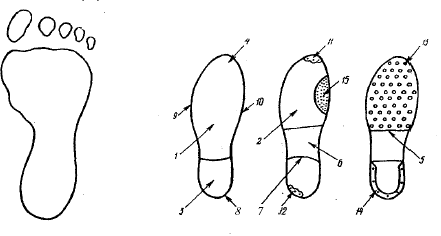                        а                                                                            б                               11. а) Обозначьте и назовите части следа босой ноги. Какие измерения производятся в следе босой ноги? Обозначьте их на рисунке.        б) Назовите каждый отдельный признак подошвенной части обуви.а) __________________________________________________________________________________________________________________________________________________________________________________________________________________________________________________________________________________________________________________________________________________________________________________________________________________________________________________________________________________________________________________________________________________________________________________________________________________________________________________________________________________________________________________________________________________________________________________________________________________________________________________________________________________________________________________________________________________________б) __________________________________________________________________________________________________________________________________________________________________________________________________________________________________________________________________________________________________________________________________________________________________________________________________________________________________________________________________________________________________________________________________________________________________________________________________________________________________________________________________________________________________________________________________________________________________________________________________________________________________________________________________________________________________________________________________________________________12. Схематично зарисовать след ноги в обуви, произвести разметку частей и параметров следа, используя данные измерений своего варианта. 13. Произвести расчет ориентировочного роста человека по размеру следа ноги. ____________________________________________________________________________________________________________________________________________________________________________________________________________________________________________________________________________________________________________________14. Составить фрагмент (описательную часть) протокола осмотра следа ноги.______________________________________________________________________________________________________________________________________________________________________________________________________________________________________________________________________________________________________________________________________________________________________________________________________________________________________________________________________________________________________________________________________________________________________________________________________________________________________________________________________________________________________________________________________________________________________________________________________________________________________________________________________________________________________________________________________________________________________________________________________________________________________________________________________________________________________________________15. Сформулировать вопросы эксперту при назначении трассологической экспертизы по следу обуви._____________________________________________________________________________________________________________________________________________________________________________________________________________________________________________________________________________________________________________________________________________________________________________________________________________________________________________________________________________________________________________________________________________________________________________________________________________________________________________________________________________________________________________________16. На деревянной или иной основе (пластилин, глина, пластмасса, металл, стекло) любым инструментом оставить след. 17. Сфотографировать след по правилам масштабной съемки, изготовить снимок 9 х 12 см. и поместить его в практикум.18. Определить вид следа (статический или динамический, локальный или периферический, объемный или поверхностный, наслоения или отслоения).19. Составить описательную часть протокола осмотра следа  инструмента.________________________________________________________________________________________________________________________________________________________________________________________________________________________________________________________________________________________________________________________________________________________________________________________________________________________________________________________________________________________________________________________________________________________________________________________________________________________________________________________________________________________________________________________________________________________________________________________________________________________________________________________________________________________________________________________________________________________________________________________________________________________________________________________________________________________________________________________________________________________________________________________________________________________________________________________________________________________________________________________________________________________________________________________________________________________________________________________________________________________________________________________________________________________________________________________________________________________________________________________________________________________________________________________________________________________________________________________________________________________________________________________________________________________________________________________Методические рекомендации. При составлении описательной части протокола осмотра следов пальцев рук обязательно указывается: на каком предмете находится след;материал и состояние предмета (поверхность: сухая, влажная, пыльная, окрашенная и пр.);вид следа (объемный, поверхностный, потожировой, маловидимый, невидимый, окрашенный, наслоения или отслоения);место расположения следа (расстояние до двух неподвижных ориентиров);цвет окрашенного следа, размеры следа в длину и ширину;способ фиксации и изъятия следа.Примерная запись в протоколе при обнаружении следа пальца руки: «… на чистой сухой поверхности полированной деревянной дверцы шкафа обнаружен маловидимый потожировой след пальца. След расположен около левого бокового края дверцы и находится на расстоянии 7 см. от края дверцы со стороны запора и 84 см. от верхнего края дверцы. Наибольший размер следа в одном направлении – 12 мм., в другом (перпендикулярном первому) – 14 мм. Папиллярный узор выражен четко. Узор относится к типу петлевых. Ножки петель обращены влево. След сфотографирован, окрашен при помощи кисти порошком алюминия и перенесен на темную следокопировальную пленку. Пленка прикрыта покровным слоем и помещена в конверт. Конверт опечатан печатью «для пакетов», на нем выполнена пояснительная надпись, поставлены подписи понятых и следователя». Основная дактилоскопическая формула представляет собой дробь, в числителе которой указывается сумма числовых обозначений четных пальцев (в соответствии с их порядковыми номерами в дактокарте), а в знаменателе – сумма числовых обозначений нечетных пальцев. Цифровое обозначение от 1 до 16 ставится, если узор завитковый. Если палец отсутствует, то выводятся две вероятные формулы. После подсчета к суммам в числителе и в знаменателе прибавляется по единице (чтобы не было дроби с нулями).Расчет роста человека по следу ноги может производиться следующим образом. Длина следа умножается на соответствующий коэффициент (см. таблицу 1).Таблица 1.При составлении описательной части протокола осмотра места происшествия применительно к следу обуви необходимо указывать расположение следа относительно других объектов, размеры следа (длину, ширину каблука, подметочной части, общую длину следа), характер и цвет вещества, за счет которого образован след, форму отпечатков носка (острый, прямоугольный удлиненный, прямоугольный широкий, круглый широкий), заднего края подметки (прямой, скошенный, фигурный), переднего края каблука (прямой, вогнутый, выпуклый, фигурный), особенности рисунка, форму, размеры и расположение отпечатков особенностей строения подошвы обуви (гвоздей, швов, набоек, трещин, потертостей), способ фиксации и изъятия.В описательной части протокола осмотра следа инструмента надо указать: поверхность, на которой обнаружен след, размеры следа, вид следа, особенности (форма, цвет, микродетали), каким предметом оставлен след (режущим, колющим, острым, тупым и пр.), способ фиксации и изъятия следа. Образец следа необходимо сдать вместе с практикумом.Оборудование: линейки; лупы; гипсовый слепок следа ноги; набор для работы со следами рук (дактилоскопический набор).Криминалистическое исследование оружия и следов его примененияКонтрольные вопросы: 1. Как классифицируется оружие согласно законодательству России, в теории криминалистики? 2. Что такое криминалистическая баллистика и каковы ее задачи? 3. Понятие и классификация огнестрельного оружия. 4. Механизм образования следов огнестрельного оружия на гильзе, пуле и преграде (в том числе на теле человека) 5. Значение следов выстрела. 6. Каковы правила осмотра и изъятия стреляных пуль и гильз, обнаруженных на месте происшествия? 7. Какие следы на стреляных пулях и гильзах используются для установления вида и модели оружия, его идентификации? 8. Как определить место расположения стрелявшего по следам на различных преградах (стекло, дерево, ткань, листовой метал)? 9. Назовите следы близкого выстрела. 10. Каковы правила осмотра и фиксации огнестрельных повреждений?Отработка практических навыков. 1. Изучить конструктивные данные патрона к боевому, спортивному и охотничьему оружию: а) устройство пулевых и дробных патронов; б) устройство гильз, капсюлей, пуль, способы крепления пуль и гильз, маркировочные обозначения на пулях и гильзах. 2. Произвести осмотр представленных стреляных пуль и гильз, измерить длину и диаметр пули, высоту гильзы, внутренний диаметр ее дульца и диаметр шляпки; изучить на пуле следы от полей-нарезов канала ствола оружия (определить их количество, ширину, угол наклона); изучить на гильзе следы частей оружия (бойка, отражателя, зацепа-выбрасывателя и др.). 3. Сделать схематическую зарисовку шляпки и корпуса гильзы, отобразить на ней обнаруженные следы.         Схематичная зарисовка корпуса гильзы        Схематичная зарисовка шляпки гильзы_______________________________             _______________________________________________________________             _______________________________________________________________             _______________________________________________________________             _______________________________________________________________             ________________________________4. Составить описательную часть протокола осмотра стреляной пули и гильзы.________________________________________________________________________________________________________________________________________________________________________________________________________________________________________________________________________________________________________________________________________________________________________________________________________________________________________________________________________________________________________________________________________________________________________________________________________________________________________________________________________________________________________________________________________________________________________________________________________________________________________________________________________________________________________________________________________________________________________________________________________________________________________________________________________________________________________________________________________________________________________________________________________________________________________________________________________________________________________________________________________________________________________________________________________________________________________________________________________________________________________________________________________________________________________________________________________________________________________________________________________________________________________________________________________________________________________________________________________________________________________________________________________________________________________________________ 5. Произвести осмотр огнестрельного повреждения. 6. Сделать схематическую зарисовку следа выстрела. Составить описательную часть протокола осмотра предмета с огнестрельным повреждением.________________________________________________________________________________________________________________________________________________________________________________________________________________________________________________________________________________________________________________________________________________________________________________________________________________________________________________________________________________________________________________________________________________________________________________________________________________________________________________________________________________________________________________________________________________________________________________________________________________________________________________________________________________________________________________________________________________________________________________________________________________________________________________________________________________________________________________________________________________________________________________________________________________________________________________________________________________Методические рекомендации. Для того чтобы выполнить задания по криминалистической баллистике, необходимо хорошо знать механизм выстрела из огнестрельного оружия. В протоколе осмотра пули и гильзы обязательно указывается координаты относительно двух неподвижных ориентиров, расстояние от пули (гильзы) до оружия (если оно находится здесь же). В протоколе осмотра и на планах-схемах величины координат указываются единицами одной меры (все в сантиметрах, в метрах, в миллиметрах). Места нахождения каждой пули или гильзы отмечают на плане места происшествия нумерацией. Под этими номерами гильзы и пули затем описывают в протоколе. В ходе осмотра пули необходимо зафиксировать в протоколе: устройство пули (оболочечная, полуоболочечная, безоболочечная);форму пули, т.е. конфигурацию ее кончика (конический, полусферический или плоский);наличие хвостового сужения, кольцевого желобка, следов кернения, ведущих поясков, сегментного обжима;длину пули, наибольший и наименьший диаметры ее цилиндрической части;следы от стенок канала ствола на пуле (наличие, количество, направление и угол наклона следов от полей-нарезов, наличие блеска или металлического окисления на указанных следах);отложение на пуле копоти и частиц различных веществ (крови, мозга, волос, древесины, кирпича, штукатурки, краски, стекла и пр.).Следы, характеризующие устройство канала ствола оружия, следует изучать с помощью лупы. Определение количества полей-нарезов канала ствола оружия следует производить по подсчетам следов на пуле. Если канал ствола оружия малоизношенный, то следы боевых (ведущих) и холостых (ведомых) граней отчетливо видны. Определение направления нарезов в канале ствола следует производить по наклону следов полей-нарезов (для этого пулю ставят на горизонтальную опору цилиндрической частью). Пуля, выстрелянная из оружия с правой нарезкой ствола, имеет наклон следов полей-нарезов вправо от осевой линии пули. Определение ширины полей-нарезов лучше производить с помощью измерительной лупы с точностью до 0,1 мм. или, в крайнем случае, с помощью штангенциркуля. Угол наклона следов полей-нарезов определяется с помощью транспортира.При осмотре каждой гильзы необходимо зафиксировать в протоколе осмотра:устройство гильзы, т.е. цельнометаллическая она или с папковым (картонным) корпусом и металлическим основанием, является ли она частью патрона центрального или кругового воспламенения (для малокалиберного оружия);форму гильзы, т.е. конфигурацию ее корпуса (цилиндрическая, коническая, бутылочная), закраинная она или с кольцевой проточкой у донышка, со следами обжима или кернения;цвет материала корпуса и капсюля;маркировочные обозначения на шляпке (иногда на корпусе и капсюле ружейной гильзы);длину гильзы, диаметр шляпки, внутренний диаметр дульца;следы от деталей оружия и дефекты гильзы (деформацию дульца, разрывы и др.);наличие и цвет пороховой копоти на стенках гильзы, наличие запаха гари.Оборудование: стреляные пули, гильзы, патроны к боевому, спортивному, охотничьему оружию, лупы, измерительные приборы (штангенциркули, линейки), транспортиры, учебное оружие, объекты с огнестрельными повреждениями.Криминалистическая габитоскопияКонтрольные вопросы: 1. Понятие элементов внешности человека, их свойства и классификация. 2. Особые и броские приметы, их роль в решении розыскных задач. 3. В чем заключается методика словесного портрета, ее значение? Правила описания по методу «словесный портрет». 4. Изготовление композиционных и рисованных (субъективных) портретов. 5. Пластическая и графическая реконструкция лица по черепу.Отработка практических навыков. 1. Изготовить фотоснимки  размером 9 х 12 см. в профиль и фас и наклеить их в практикум.2. По методу «словесного портрета» описать внешность человека, изображенного на снимках. ________________________________________________________________________________________________________________________________________________________________________________________________________________________________________________________________________________________________________________________________________________________________________________________________________________________________________________________________________________________________________________________________________________________________________________________________________________________________________________________________________________________________________________________________________________________________________________________________________________________________________________________________________________________________________________________________________________________________________________________________________________________________________________________________________________________________________________________________________________________________________________________________________________________________________________________________________________________________________________________________________________________________________________________________________________________________________________________________________________________________________________________________________________________________________________________________________________________________________________________________________________________________________________________________________________________________________________________________________________________________________________________________________________________________________________________3. Из описания выделить признаки, которые следует включить в розыскную ориентировку, составить ее. ____________________________________________________________________________________________________________________________________________________________________________________________________________________________________________________________________________________________________________________________________________________________________________________________________________________________________________________________________________________________________________________________________________________________________________________________________________________________________________________________________________________________________________________________________________________________________________________________________________________________________________________________________________________________________________________________________________________________________________________________________________________________________________________________________________________________________________________________________________________________________________________________________________________________________________________________________________________________________________________________________________________________________________________________________________________________________________________________________________________________________________________________________________________________________________________________________________________________________________________________________________________________________________________________________________________________________________________________________________________________________________________________________________________________________________________________________________________________________________________________________________________________________________________________________________________________________________________________________________________________________________________________________________________________________________Сформулировать вопросы эксперту при назначении портретной экспертизы для установления личности по фотоизображениям, исходя из условий, что в распоряжение экспертов направляются фотоснимки разыскиваемого и проверяемого лица. _______________________________________________________________________________________________________________________________________________________________________________________________________________________________________________________________________________________________________________________________________________________________________________________________________________________________________________________________________________________________________________________________________________________________________________________________________________________________________________________________________________________________________________________________________________________________________________________________________________________________________________________________________________Методические рекомендации. Снимки по правилам опознавательной съемки изготавливаются в масштабе 1:7. Добиться этого при фотопечати можно различными способами, например, путем доведения расстояния между зрачками глаз на изображении в фас до 1 см. (учитывая, что у взрослых людей оно равно в среднем 62-70 мм.). Последовательность описания по методике «словесного портрета» определяется традиционно: пол, возраст, рост (низкий, средний, высокий), телосложение по скелету и мускулатуре (сильное, среднее), по жировому отложению (худощавое, средней упитанности, полное), форма лица в фас (овальная, круглая, прямоугольная, треугольная, квадратная), лоб (высота, ширина, наклон в профиль, контур, особенности), брови (длина, ширина, густота, направление, контур, особенности), глаза (положение глазной щели, степень раскрытия глазной щели, степень выпуклости глазных яблок, цвет, величина, форма, особенности, аномалии), нос (длина, высота, глубина переносицы, ширина, контур спинки, ширина спинки носа, длина спинки носа, выступание носа, основание носа по положению, особенности), губы (высота, положение верхней губы, толщина, выступание губ, особенности), рот (величина, положение углов), подбородок (высота, ширина, положение, выпуклость, контур нижнего края, особенности), ушная раковина (величина, форма, прилегание), морщины (количество, расположение, форма), волосы на голове (форма, цвет, густота, контур линии роста, бритье, стрижка, прическа, длина волос), усы, бакенбарды, борода (длина, ширина, фасон, цвет), зубы (отсутствие и повреждение, величина, форма, наличие пломб, протезов), шея (высота, толщина, особенности), плечи (ширина, наклон), туловище (ширина груди, контур спины), руки (общая длина, общая ширина), кисть (длина, ширина), пальцы (длина, ширина, особенности), ноги (длина общая, ширина общая), ступня (длина, ширина, особенности), накожные приметы: опухоли, рубцы, родимые пятна, татуировки, характерные мозоли, профессиональное окрашивание отдельных участков кожи (положение, форма, размер, цвет), осанка (привычное положение), походка (темп движения, постановка ног придвижении, длина шага, угол шага, особенности, жесты, мимика, голос (сила, высота, чистота), речь (темп, эмоциональность, внятность, дефекты произношения, акцент, словарный состав), одежда (наименование, материал, цвет, фасон, отделка, размер, марка, степень изношенности, повреждения, соответствие размера росту человека). Безусловно, студент должен охарактеризовать не все эти признаки, а только те, которые хорошо отражены на снимке, додумывать ничего не надо. Функциональные (динамические) признаки по снимкам не описываются. В розыскную ориентировку включается: пол, возраст на вид, тип лица, элементы, имеющие отклонения от средних величин, особые приметы, описание одежды, аксессуаров. Можно указать также характерные функциональные признаки (особенности речи, походки, жестикуляции, мимики, привычки). Оборудование: фотоснимки (опознавательные и любительские), фоторобот (программа).Криминалистическое исследование документовКонтрольные вопросы: 1. На какие составляющие делится криминалистическое исследование документов? 2. Что такое письмо и почерк? 3. Каковы научные основы отождествления личности по признакам письменной речи и почерка? В чем разница между автором и исполнителем текста? 4. Что такое индивидуальность почерка и в чем она выражается? 5. Как классифицируются признаки письменной речи и почерка? 6. В чем заключается подготовка к назначению и назначение почерковедческой и автороведческой экспертизы? 7. Что понимается под документом? 8. Какие научно-технические средства и приемы используются для выявления признаков подделки? 9. Что понимается под полной и частичной подделкой документов? Назовите признаки, характерные для различных способов подделки (травления, подчистки, дописки, переклейки фотографий, подделки печатей и штампов). 10. Что должно быть отражено в протоколе документа – вещественного доказательства? 11. Каковы правила обращения с документами – вещественными доказательствами?Отработка практических навыков. 1. Образец рукописного текста (не менее одного листа формата А-5) поместить в практикум.Место для образца рукописного текста(не менее одной страницы рукописного текста, ксерокопия или фото не допускается)2. В предложенном рукописном документе изучить: а) признаки письменной речи; б) признаки почерка (общие, частные, топографические). Общие признаки почеркаЧастные признаки почеркаТопографические признаки почерка3. Приобщить к практикуму образец документа с признаками подделки (поместить в наклеенный конверт).4. Ознакомится с научно-техническими средствами, применяемыми при осмотре и исследовании документов. 5. Изучить и описать визуально наблюдаемые признаки подделки документов. 6. Составить описательную часть протокола осмотра документа. ____________________________________________________________________________________________________________________________________________________________________________________________________________________________________________________________________________________________________________________________________________________________________________________________________________________________________________________________________________________________________________________________________________________________________________________________________________________________________________________________________________________________________________________________________________________________________________________________________________________________________________________________________________________________________________________________________________________________________________________________________________________________________________________________________________________________________________________________________________________________________________________________________________________________________________________________________________________________________________________________________________________________________________________________________________________________________________________________________________________________________________________________________________________________________________________________________________________________________________________________________________________________________________________________________________________________________________________________________________________________________________________________________________________________________________________________________________________________________________________________________________________________________________________________________________________________________________________________________________________________________________________________________________________________________________7. Сформулировать вопросы, которые следует поставить на разрешение а) почерковедческой, б) автороведческой, в) технико-криминалистической экспертиз. а) ________________________________________________________________________________________________________________________________________________________________________________________________________________________________________________________________________________________________________________________________________________________________________________________________________________________________________________________________________________________________________________________________________________________________________________________________________________________________________________________________________________________________________________________________________________________________________________________________б) ________________________________________________________________________________________________________________________________________________________________________________________________________________________________________________________________________________________________________________________________________________________________________________________________________________________________________________________________________________________________________________________________________________________________________________________________________________________________________________________________________________________________________________________________________________________________________________________________в) ________________________________________________________________________________________________________________________________________________________________________________________________________________________________________________________________________________________________________________________________________________________________________________________________________________________________________________________________________________________________________________________________________________________________________________________________________________________________________________________________________________________________________________________________________________________________________________________________Методические рекомендации. При составлении описательной части протокола осмотра документа – вещественного доказательства обязательно указывается: наименование документа и его основные реквизиты;размер и формат документа (если это документ утвержденной формы, то описание не делается, а указывается наименование этой формы);края документа (ровные, рваные, обожженные и пр.);характеристика бумаги (плотная, средней плотности, тонкая, цвет и оттенок, наличие и вид линовки). Например, расписка выполнена на листке серой нелинованной бумаги средней плотности, записка исполнена на белой папиросной бумаге, разграфленной от руки карандашом, расстояние между горизонтальными линейками – 10 мм. характеристика текста документа: исполнен ли он типографским способом, на машинке, на компьютере, от руки, указать цвет красителя;подписи на документе (разборчивые, неразборчивые, какие буквы удается разобрать, где подписи расположены, чем выполнены);описание оттисков печатей и штампов (форма, размер, содержание оттиска, наличие герба или другого символа);повреждения, пятна и другие особенности (надрывы, складки, чернильные и жировые пятна, частицы клея, сургуча, зачеркнутые и заштрихованные слова и др. Если не известно вещество, следы которого обнаружены на документе, то оно просто описывается, а выводов о групповой принадлежности не делается);признаки, указывающие на возможность подделки. При этом приводят только описание признаков, но не делают выводов о способе подделки.    Работая с документами, студенты должны быть аккуратными и не допускать их повреждения.Оборудование: образцы письменной речи, документов с признаками подделки, криминалистическая техника, предназначенная для выявления признаков подделки.Место для конверта с документом(прилагается именно тот документ, описание которого приведено в задании № 6)КРИМИНАЛИСТИЧЕСКСЯ ТАКТИКАТактика следственного осмотраКонтрольные вопросы: 1. Соотношение понятий «место происшествия» и «место преступления». 2. Подготовительный этап осмотра места происшествия. 3. Порядок осмотра а) участка местности, б) помещения, являющихся местом происшествия. 4. Признаки инсценировки совершения преступления в помещении. 5. Получение данных о преступнике на месте осмотра и использование их для преследования по горячим следам. 6. Особенности осмотра трупа на месте происшествия. 7. Способы фиксации хода и результатов осмотра места происшествия.1. Под следственным осмотром понимается ______________________________________________________________________________________________________________________________________________________________________________________________________________________________________________________________________________________________________________________________________________________________________________________________________________________________________________________________________________________________________________________2. Назовите виды следственного осмотраа) по объекту осмотра ______________________________________________________________________________________________________________________________________________________________________________________________________________________________________________________________________________________________________________________________________________________________________________б) по объему осмотра ________________________________________________________________________________________________________________________________________в) по последовательности производства ________________________________________________________________________________________________________________________3. Перечислите общие требования тактики следственного осмотра ______________________________________________________________________________________________________________________________________________________________________________________________________________________________________________________________________________________________________________________________________________________________________________________________________________________________________________________________________________________________________________________________________________________________________________________________________________________________________________________________________________________________________________________________________________________________________________________________________________________________________________________________________________________________________________________________________________________________________________________________________________________________________________________________________________________________________________________________________________________________________________________________________________________________________________________________________________________________________________________________________________________________________________________________________________________________________________________________________________________________________________________________________________________________________________________________________________________________________________________________________________________________________________________________________________________________4. Расположите на схеме операции следователя, проводимые при организации и осуществлении осмотра места происшествия5. При производстве наружного осмотра трупа на месте его обнаружения подлежит исследованию: ___________________________________________________________________________________________________________________________________________________________________________________________________________________________________________________________________________________________________________________________________________________________________________________________________________________________________________________________________________________6. Применительно к обнаруженному трупу в протоколе фиксируется (перечислить в нужной последовательности): ______________________________________________________________________________________________________________________________________________________________________________________________________________________________________________________________________________________________________________________________________________________________________________________________________________________________________________________________________________________________________________________________________________________________________________________________________________________________________________________________________________________________________________________________________________________________________________________________________________________________________________________________________________________________________________________________________________________________________Отработка практических навыков. Произведите осмотр любой квартиры, составьте протокол осмотра места происшествия с приложением фототаблицы и плана квартиры по заданной фабуле дела (варианты: 1. в квартире совершено убийство; 2. из квартиры похищены ценности, дверь открыта путем взлома запирающих устройств или путем подбора ключей; 3. в квартире совершено изнасилование).Методические рекомендации. Протокол осмотра места происшествия состоит из трех частей: вводной, описательной, заключительной. Во вводной части указывается: дата, название населенного пункта, должностное лицо, которое проводит осмотр (должность, место работы, классный чин или воинское звание, фамилия, инициалы), ссылка на статьи УПК, в соответствии с которыми составляется протокол осмотра, по сообщению кого группа выехала на место происшествия, точное время прибытия на место осмотра, ссылка на статьи УПК, в соответствии с требованиями которых производится осмотр, перечисляются лица, которые принимают участие в осмотре: понятые, специалисты, работники милиции, представители местной администрации. Далее всем участникам разъясняются их права и обязанности (это фиксируется их подписями). Указывается время начала и окончания осмотра, погодные условия. Описательная часть начинается с того, что является местом происшествия. Кратко, но ясно и точно описывается обстановка места происшествия. Для помещения необходимо назвать размеры, расположение окон, дверей относительно сторон света, перечисляется мебель, обозначается ее местонахождение. Подробно описываются имеющиеся повреждения стен, потолка, пола, окон, дверей, мебели. Труп, если он имеется, описывается по правилам «словесного портрета» (включая описание одежды, предметов, находящихся при нем), дополнительно описанию подлежат: поза трупа, трупные явления: в каких группах мышц выражено трупное окоченение; локализация, цвет трупных пятен, исчезают ли они при надавливании, через какое время восстанавливаются; трупное высыхание; гнилостные изменения; затем подробно описываются повреждения на трупе, ложе трупа. Делаются смывы с пальцев рук, срезы ногтей, волос, извлекается подногтевое содержимое, труп дактилоскопируется, фотографируется, направляется в морг. По ходу осмотра указывается, какие предметы изъяты для приобщения к делу, как они упакованы; какие оперативно-следственные мероприятия производили в ходе осмотра; какие действия производились по закреплению и фиксации вещественных доказательств (фотосъемка, измерение следов, изготовление гипсовых слепков, опыление и перенос на дактопленку следов пальцев рук, ). Особо отмечаются в протоколе осмотра т.н. негативные обстоятельства. Заключительная часть содержит подписи участников следственного действия, заявления относительно правильности составления протокола (если имеются), список изъятых с места происшествия объектов. В качестве приложения выполняются планы, схемы.Оборудование: следственный чемодан, манекены, выносные реквизиты (макет пистолета, топор с нанесенными на него пятнами «крови», документы, иные предметы, выполняющие роль вещественных доказательств), таблицы условных топографических обозначений, плакаты с изображениями планов комнаты, местности.ПРОТОКОЛосмотра места происшествия_____________________                         "__" ____________ г. (место составления)    Осмотр начат   в ____ ч ____ мин.    Осмотр окончен в ____ ч ____ мин.    Следователь (дознаватель) ____________________________________                                     (наименование органа__________________________________________________________________      предварительного следствия или дознания, классный чин_________________________________________________________________,    или звание, фамилия, инициалы следователя (дознавателя))получив сообщение ________________________________________________                                (от кого, о чем)_________________________________________________________________,прибыл ___________________________________________________________                                (куда)и в присутствии понятых:    1. ___________________________________________________________           (фамилия, имя, отчество и место жительства понятого)    2. ___________________________________________________________           (фамилия, имя, отчество и место жительства понятого)с участием * <1> _________________________________________________                        (процессуальное положение, фамилии,__________________________________________________________________                    инициалы участвующих лиц)в соответствии со ст.  164,  176 и частями первой  -  четвертой  ишестой ст. 177 УПК РФ произвел осмотр ____________________________                                                (чего)    Перед началом осмотра участвующим лицам разъяснены  их  права,ответственность,   а  также  порядок  производства  осмотра  местапроисшествия.    Понятым, кроме того,  до начала осмотра разъяснены  их  права,обязанности и ответственность, предусмотренные ст. 60 УПК РФ.                                            ______________________                                              (подпись понятого)                                            ______________________                                              (подпись понятого)    Специалисту (эксперту) _______________________________________                                  (фамилия, имя, отчество)разъяснены его права и обязанности,  предусмотренные ст.  58  (57)УПК РФ.                                  ________________________________                                  (подпись специалиста (эксперта))    Участвующим лицам также  объявлено  о  применении  техническихсредств __________________________________________________________                        (каких именно, кем именно)    Осмотр производился в условиях _______________________________                                        (погода, освещенность)__________________________________________________________________    Осмотром установлено: ________________________________________                                       (что именно)________________________________________________________________________________________________________________________________________________________________________________________________________________________________________________________________________________________________________________________________________________________________________________________________________________________________________________________________________________________________________________________________________________________________________________________________________________________________________________________________________________________________________________________________________________________________________________________________________________________________________________________________________________________________________________________________________________________________________________________________________________________________________________________________________________________________________________________________________________________________________________________________________________________________________________________________________________________________________________________________________________________________________________________________________________________________________________________________________________________________________________________________________________________________________________________________________________________________________________________________________________________________________________________________________________________________________________________________________________________________________________________________________________________________________________________________________________________________________________________________________________________________________________________________________________________________________________________________________________________________________________________________________________________________________________________________________________________________________________________________________________________________________________________________________________________________________________________________________________________________________________________________________________________________________________________________________________________________________________________________________________________________________________________________________________________________________________________________________________________________________________________________________________________________________________________________________________________________________________________________________________________________________________________________________________________________________________________________________________________________________________________________________________________________________________________________________________________________________________________________________________________________________________________________________________________________________________________________________________________________________________________________________________________________________________________________________________________________________________________________________________________________________________________________________________________________________________________________________________________________________________________________________________________________________________________________________________________________________________________________________________________________________________________________________________________________________________________________________________________________________________________________________________________________________________________________________________________________________________________________________________________________________________________________________________________________________________________________________________________________________________________________________________________________________________________________________________________________________________________________________________________________________________________________________________________________________________________________________________________________________________________________________________________________________________________________________________________________________________________________________________________________________________________________________________________________________________________________________________________________________________________________________________________________________________________________________________________________________________________________________________________________________________________________________________________________________________________________________________________________________________________________________    В ходе осмотра проводилась ___________________________________                                       (фотосъемка, видео-,__________________________________________________________________                       аудиозапись и т.п.)    С места происшествия изъяты __________________________________                                    (перечень и индивидуальные__________________________________________________________________             признаки изъятых предметов, их упаковка)    К протоколу осмотра прилагаются ______________________________                                      (схема места происшествия,__________________________________________________________________                       фототаблица и т.п.)    Перед началом,  в  ходе  либо  по  окончании   осмотра   местапроисшествия от участвующих лиц __________________________________                                   (их процессуальное положение,__________________________________________________________________                        фамилии, инициалы)заявления ___________________________. Содержание заявлен__: _____           (поступили, не поступили)____________________________________________________________________________________________________________________________________    Понятые:                                    __________________                                                     (подпись)                                                __________________                                                     (подпись)    Специалист (эксперт)                        __________________                                                     (подпись)    Иные участвующие лица:                      __________________                                                     (подпись)                                                __________________                                                     (подпись)    Протокол прочитан ____________________________________________                             (лично или вслух следователем                                    (дознавателем))    Замечания к протоколу ________________________________________                            (содержание замечаний либо указание__________________________________________________________________                        на их отсутствие)    Понятые:                                    __________________                                                     (подпись)                                                __________________                                                     (подпись)    Специалист (эксперт)                        __________________                                                     (подпись)    Иные участвующие лица:                      __________________                                                     (подпись)                                                __________________                                                     (подпись)    Настоящий протокол  составлен в соответствии со ст.  166 и 167УПК РФ.Следователь (дознаватель)                       __________________                                                                                                                                  (подпись)ФОТОТАБЛИЦАк протоколу осмотра места происшествия от «___» ____________ 20__ г.ПЛАНжилого помещения по адресу __________________________________________________(приложение к протоколу осмотра места происшествия от «___» __________ 20__ г.)Тактика допросаКонтрольные вопросы: 1. Психологические факторы, влияющие на полноту и правильность показаний. 2. Разграничение понятий «правдивость показаний» и «достоверность показаний». 3. Виды допроса (по последовательности проведения, по процессуальному положению, возрастным особенностям допрашиваемого). 4. Участники допроса, стадии, из которых он состоит. 5. Приемы установления психологического контакта с допрашиваемым в конфликтной и бесконфликтной ситуации, тактические приемы, применяемые для изобличения во лжи. 6. Фиксация допроса с применением звуко- и видеозаписи (процессуальная, тактическая и техническая стороны).Допрос – это ___________________________________________________________________________________________________________________________________________________________________________________________________________________________________________________________________________________________________________________________________________________________________________________Назовите виды допроса по: а) процессуальному положению допрашиваемого _________________________________________________________________________________________________________________________________________________________________________________________________________________________________________________________________________б) по возрастным особенностям допрашиваемого __________________________________________________________________________________________________________________________________________________________________________________________________________________________________________________________________________в) по последовательности производства ________________________________________________________________________________________________________________________Перечислите действия следователя по подготовке к допросу ___________________________________________________________________________________________________________________________________________________________________________________________________________________________________________________________________________________________________________________________________________________________________________________________________________________________________________________________________________________________________________________________________________________________________________________________________________________________________________________________________________________________________________________________________________4. Перечислите тактические приемы допроса в конфликтной и бесконфликтной ситуацииТАКТИЧЕСКИЕ ПРИЕМЫ ДОПРОСАОтработка практических навыков. Отработка практических навыков.По заданной фабуле составить письменный план допроса обвиняемого Казакова В.Н.27 декабря 2004 года Казаков В.Н. около 17 часов, находясь у себя дома по адресу: г. Смоленск, ул. Шевченко – 1, кв. 14, в ходе ссоры, возникшей на почве употребления спиртного, умышленно стал избивать Фролова А.И. ногами и руками по различным частям тела, причинив его здоровью тяжкий вред в виде множественных ран и ссадин. От полученных повреждений Фролов А.И. скончался ночью на месте происшествия.__________________________________________________________________________________________________________________________________________________________________________________________________________________________________________________________________________________________________________________________________________________________________________________________________________________________________________________________________________________________________________________________________________________________________________________________________________________________________________________________________________________________________________________________________________________________________________________________________________________________________________________________________________________________________________________________________________________________________________________________________________________________________________________________________________________________________________________________________________________________________________________________________________________________________________________________________________________________________________________________________________________________________________________________________________________________________________________________________________________________________________________________________________________________________________________________________________________________________________________________________________________________________________________________________________________________________________________________________________________________________________________________________________________________________________________________________________________________________________________________________________________________________________________________________________________________________________________________________________________________________________________________________________________________________________________________________________________________________________________________________________________________________________________________________________________________________________________________________________________________________________________________________________________________________________________________________________________________________________________________________________________________________________________________________________________________________________________________________________________________________________________________________________________________________________________________________________________________________________________________________________________________6. Составьте протокол допроса обвиняемого Казакова В.Н.                            ПРОТОКОЛ                       допроса обвиняем_______________________                       "__" ______________ г. (место составления)    Допрос начат в __ ч __ мин.    Допрос окончен в __ ч __ мин.    Перерыв с __ ч __ мин. до __ ч __ мин.    Следователь (дознаватель) ____________________________________                                     (наименование органа__________________________________________________________________      предварительного следствия или дознания, классный чин     или звание, фамилия, инициалы следователя (дознавателя))в помещении ______________________________________________________                               (каком именно)в соответствии со ст. 173, 174 и 189 УПК РФ допросил по уголовномуделу N __________ в качестве обвиняем___:    1. Фамилия, имя, отчество ____________________________________    2. Дата рождения _____________________________________________    3. Место рождения ____________________________________________    4. Место жительства и (или) регистрации _____________________,телефон __________________________________________________________    5. Гражданство _______________________________________________    6. Образование _______________________________________________    7. Семейное положение, состав семьи __________________________    8. Место работы или учебы ___________________________________,телефон __________________________________________________________    9. Отношение к воинской обязанности __________________________                                               (где состоит__________________________________________________________________                       на воинском учете)    10. Наличие судимости ________________________________________                             (когда и каким судом был_ осужден_,__________________________________________________________________       по какой статье УК РФ, вид и размер наказания, когда                           освободил__)    Обвиняем__                                  __________________                                                     (подпись)    11. Паспорт   или   иной   документ,  удостоверяющий  личностьобвиняем___ ______________________________________________________    12. Иные данные о личности обвиняем__ ________________________    Иные участвующие лица * ______________________________________                                  (процессуальное положение,__________________________________________________________________               фамилии, инициалы участвующих лиц)    Участвующим лицам объявлено о применении  технических  средств__________________________________________________________________                   (каких именно, кем именно)    Перед началом первого допроса обвиняем__ _____________________                                              (фамилия, инициалы)разъяснены права,  предусмотренные ст.  47 УПК РФ. Кроме того, ему(ей) разъяснено,  что  в  соответствии  со  ст.   51   КонституцииРоссийской Федерации   он_  не  обязан_  свидетельствовать  противсамого себя,  своего супруга  (своей  супруги)  и  других  близкихродственников, круг которых определен п. 4 ст. 5 УПК РФ.    Обвиняем__                                  __________________                                                     (подпись)    Согласно ст.  18 УПК РФ мне разъяснено право давать  показанияна родном  языке  или  на  том  языке,  которым я владею,  а такжепользоваться помощью переводчика бесплатно.    Обвиняем__                                  __________________                                                     (подпись)    Сущность предъявленного    мне    обвинения    в    совершениипреступлен__, предусмотренн__  __________________   УК   РФ,   мнеразъяснена и  понятна.  Виновн__  себя  в совершении преступлен__,предусмотренн__ ________________ УК РФ, __________________________                                           (признаю, не признаю,__________________________________________________________________                        признаю частично)    Давать показания __________________________________________ на                                (желаю, не желаю)__________________________________________________________________                      (каком именно языке)    Обвиняем__                                  __________________                                                     (подпись)    по существу   предъявленного  обвинения  обвиняем__  показал__следующее: (излагаются показания обвиняем__ от первого лица и по возможности дословно)______________________________________________________________________________________________________________________________________________________________________________________________________________________________________________________________________________________________________________________________________________________________________________________________________________________________________________________________________________________________________________________________________________________________________________________________________________________________________________________________________________________________________________________________________________________________________________________________________________________________________________________________________________________________________________________________________________________________________________________________________________________________________________________________________________________________________________________________________________________________________________________________________________________________________________________________________________________________________________________________________________________________________________________________________________________________________________________________________________________________________________________________________________________________________________________________________________________________________________________________________________________________________________________________________________________________________________________________________________________________________________________________________________________________________________________________________________________________________________________________________________________________________________________________________________________________________________________________________________________________________________________________________________________________________________________________________________________________________________________________________________________________________________________________________________________________________________________________________________________________________________________________________________________________________________________________________________________________________________________________________________________________________________________________________________________________________________________________________________________________________________________________________________________________________________________________________________________________________________________________________________________________________________________________________________________________________________________________________________________________________________________________________________________________________________________               Обвиняем__                                  __________________                                                     (подпись)    Перед началом,  в ходе либо по окончании допроса обвиняем__ отучаствующих лиц __________________________________________________                 (их процессуальное положение, фамилии, инициалы)заявления ___________________________. Содержание заявлен__: _____           (поступили, не поступили)____________________________________________________________________________________________________________________________________    Обвиняем__                                  __________________                                                     (подпись)    Иные участвующие лица:                      __________________                                                     (подпись)                                                __________________                                                     (подпись)    Протокол прочитан ____________________________________________                             (лично или вслух следователем                                   (дознавателем))    Замечания к протоколу ________________________________________                            (содержание замечаний либо указание__________________________________________________________________                        на их отсутствие)    Обвиняем__                                  __________________                                                     (подпись)    Иные участвующие лица:                      __________________                                                     (подпись)                                                __________________                                                     (подпись)   Следователь (дознаватель)                   ___________________                                                     (подпись)Методические рекомендации. При составлении протокола допроса обвиняемого студенты могут дополнить условия задания конкретными деталями. Следует помнить о возможности применения в ходе допроса вспомогательных средств фиксации (аудио-, видеозаписи). В этом случае в протоколе должно быть грамотно оформлено применение технических средств. При этом необходимо знать следующее:при применении технических средств допрашиваемый уведомляется об этом перед началом допроса (ст. 166 УПК);запись части допроса, а также повторение специально для записи показаний, данных в ходе того же допроса, не допускаются;по окончании допроса запись полностью воспроизводится допрашиваемому; дополнения к записи показаний, сделанные допрашиваемым, также заносятся на фонограмму;запись заканчивается заявлением допрашиваемого, удостоверяющим ее правильность;материальный носитель с записью (кассета, диск) хранится в деле и по окончании предварительного следствия опечатывается.    Протокол допроса должен содержать: отметку о применении звукозаписи и уведомлении об этом допрашиваемого; сведения о технических средствах и условиях звукозаписи; заявления допрашиваемого по поводу применения звукозаписи; отметку о воспроизведении звукозаписи допрашиваемому; удостоверение правильности протокола и звукозаписи допрашиваемым и следователем.    Целесообразно использовать звукозапись показаний: 1) несовершеннолетних; 2) лиц, явившихся с повинной; 3) тяжелобольных или раненых; 4) лиц, допрашиваемых при выполнении отдельного поручения; 5) лиц, возможность вызова которых в суд исключена; 6) лиц, в психической полноценности которых следователь сомневается; 7) лиц, не владеющих языком, на котором ведется следствие; 8) лиц, допрашиваемых на очной ставке; 9) лиц, расследование дел которых ведется группой следователей; 10) лиц, обвиняемых в совершении тяжких преступлений; 11) лиц, резко изменивших свои показания. Оборудование: звукозаписывающее устройство с кассетой, готовое к работе, протоколы допроса или запись учебных допросов, переносные реквизиты, имитирующие вещественные доказательства, которые могут предъявляться в ходе допроса.Тактика обыска и выемкиКонтрольные вопросы: 1. Понятие, виды и задачи обыска. 2. В чем заключается отличие обыска от выемки и следственного осмотра? 3. Какие действия проводит следователь при подготовке к производству обыска? 4. Какие поисковые приборы используются при производстве обыска и что надо учитывать при решении вопроса об их выборе в каждом конкретном случае? 5. Когда возможен обыск на местности? 6. С какой целью в процессе обыска рекомендуется постоянно наблюдать за лицами, в помещении которых производится обыск? 7. Назовите тактические приемы, применяемые при обыске. 8. Как оформляются результаты обыска? 9. Почему рекомендуется не только детально описывать обнаруженные при обыске предметы, но и указывать, где они обнаружены? 10. Каковы особенности производства личного обыска?Обыск – это ___________________________________________________________________________________________________________________________________________________________________________________________________________________________________________________________________________________________________________________________________________________________________________________Выемка – это _____________________________________________________________________________________________________________________________________________________________________________________________________________________________________________________________________________________________________3. Заполните схему операций следователя, производимых при подготовке к обыску и производстве обыскаСоставьте сравнительную таблицу для обыска и выемки. Общие моменты можно писать через два столбца.Отработка практических навыков.5. Ознакомившись заранее во внеаудиторное время с фабулой, данной преподавателем, определить порядок подготовки к обыску, состав следственно-оперативной группы, время производства обыска, технические средства. Продумать, что следует отыскивать при производстве обыска. 6. Произвести обыск с применением технических поисковых средств. 7. Составить протокол обыска, план помещения и его частей, выполнить в необходимых случаях фотосъемку. 8. Дать оценку результатов обыска и продумать порядок использования в расследовании вещественных доказательств, обнаруженных и изъятых при обыске. Методические рекомендации. Учебный обыск проводится в специально оборудованном классе, где создана обстановка квартиры, офиса, имеются тайники. Студенты заранее знакомы с ситуацией, дома продумывают план обыска, письменно фиксируют его в тетрадях, составляют постановление о производстве обыска. На занятии преподаватель распределяет роли (следователя, специалистов, понятых, хозяина квартиры, его близких) и предлагает произвести обыск. Перед началом обыска «следователь» организовывает следственно-оперативную группу, обозначает функции каждого. Необходимо определить: 1) как следователь и сопровождающая его группа войдет в помещение; 2) следует ли заблаговременно пригласить понятых (и сколько) и вместе с ними войти в помещение; 3) где выставить наружную охрану (отметить на плане); 4) целесообразно ли весь обыск проводить самому следователю или можно обыск каких-либо участков поручить помощнику; 5) откуда начать обыск и как двигаться; 6) как поступать с членами семьи обыскиваемого. Действие должно быть процессуально подготовлено. Затем начинается обыск, ход которого фиксируется в тетрадях студентами. Кроме протокола составляется план обыскиваемого помещения, где указывается направление обыска, ключевые объекты, расположение людей, ведущих наружное наблюдение. Если в ходе производства обыска возникает необходимость провести личный обыск, то «следователь» сообщает об этом, мотивирует свое решение и выполняет это следственное действие. По окончании обыска преподаватель совместно со студентами проводит критический разбор, анализируя ошибки и положительные моменты. Оборудование: манекены с комплектами мужской и женской одежды, мебель, утварь, дамские сумочки, портфели, чемоданы, иные предметы со встроенными тайниками, средства поисковой техники.                            ПРОТОКОЛ                         обыска (выемки)_____________________                         "__" ____________ г. (место составления)    Обыск (выемка) начат_ в ____ ч ____ мин.    Обыск (выемка) окончен_ в ____ ч ____ мин.    Следователь (дознаватель) ____________________________________                                      (наименование органа__________________________________________________________________      предварительного следствия или дознания, классный чин    или звание, фамилия, инициалы следователя (дознавателя))в присутствии понятых:    1. ___________________________________________________________          (фамилия, имя, отчество и место жительство понятого)    2. ___________________________________________________________          (фамилия, имя, отчество и место жительство понятого)и с участием _____________________________________________________                 (процессуальное положение, фамилии, инициалы__________________________________________________________________                        участвующих лиц)__________________________________________________________________на основании постановления от "__" ___________ г. и в соответствиис частями  четвертой  -  шестнадцатой  ст.  182  (частями  второй,третьей и пятой ст. 183) УПК РФ произвел обыск (выемку) ____________________________________________________________________________                           (где именно)в целях отыскания и изъятия ______________________________________                             (каких именно предметов, документов,__________________________________________________________________         ценностей, имеющих значение для уголовного дела)__________________________________________________________________    Перед началом  обыска (выемки) участвующим лицам разъяснены ихправа, ответственность,  а  также  порядок   производства   обыска(выемки).    Участвующие лица:                           __________________                                                    (подпись)                                                __________________                                                    (подпись)                                                __________________                                                    (подпись)    Понятым, кроме того,  до начала обыска (выемки) разъяснены  ихправа, обязанности и ответственность,  предусмотренные ст.  60 УПКРФ.                                             _____________________                                               (подпись понятого)                                             _____________________                                               (подпись понятого)    Участвующим лицам  также  объявлено  о  применении техническихсредств __________________________________________________________                       (каких именно, кем именно)    Перед началом обыска (выемки) следователем (дознавателем) былопредъявлено постановление  о  производстве обыска (выемки) от "__"______________ г., после чего ____________________________________                                         (кому именно)было предложено выдать ___________________________________________                             (указать, какие именно предметы,__________________________________________________________________    документы, ценности, имеющие значение для уголовного дела)    Указанные предметы, документы и ценности _____________________                                              (выданы добровольно__________________________________________________________________                    либо изъяты принудительно)    В ходе обыска (выемки) изъято: _______________________________                                      (излагаются обстоятельства__________________________________________________________________  производства обыска (выемки), предусмотренные частями десятой,__________________________________________________________________       тринадцатой и четырнадцатой ст. 182 УПК РФ, перечень__________________________________________________________________     и индивидуальные признаки изъятых предметов, их упаковка)________________________________________________________________________________________________________________________________________________________________________________________________________________________________________________________________________________________________________________________________________________________________________________________________________________________________________________________________________________________________________________________________________________________________________________________________________________________________________________________________________________________________________________________________________________________________________________________________________________________________________________________________________________________________________________________________________________________________________________________________________________________________________________________________________________________________________________________________________________________________    В ходе обыска (выемки) проводилась ___________________________                                           (фотосъемка, видео-,                                               аудиозапись)    Перед началом,  в  ходе  либо  по окончании обыска (выемки) отучаствующих лиц __________________________________________________                 (их процессуальное положение, фамилии, инициалы)__________________________________________________________________заявления ___________________________. Содержание заявлен__: _____           (поступили, не поступили)____________________________________________________________________________________________________________________________________    Понятые:                                    __________________                                                     (подпись)                                                __________________                                                     (подпись)    Иные участвующие лица:                      __________________                                                     (подпись)                                                __________________                                                     (подпись)    Протокол прочитан ____________________________________________                             (лично или вслух следователем                                   (дознавателем))    Замечания к протоколу ________________________________________                           (содержание замечаний либо указание на__________________________________________________________________                         их отсутствие)    Понятые:                                    __________________                                                     (подпись)                                                __________________                                                     (подпись)    Иные участвующие лица:                      __________________                                                     (подпись)                                                __________________                                                     (подпись)    Следователь (дознаватель)                   __________________                                                     (подпись)    Копию протокола получил_: ____________________________________                                (фамилия, имя, отчество лица, в__________________________________________________________________ помещении которого произведен обыск (выемка), или представителя                    администрации организации)"__" _______________ г.                            ______________________________________                                                                                 (подпись лица, получившего протокол)4. Тактика предъявления для опознанияКонтрольные вопросы: 1. Что входит в понятие и содержание предъявления для опознания? 2. Назовите виды предъявления для опознания. 3. Как используются положения психологии при подготовке и производстве предъявления для опознания? 4. Каковы особенности предъявления для опознания живых лиц, предметов, трупа? 5. Возможно ли предъявление для опознания по признакам речи и динамическим признакам? 6. Каковы особенности предъявления для опознания по фотографиям? 7. Как оцениваются результаты предъявления для опознания?Назовите виды предъявления для опознания:______________________________________________________________________________________________________________________________________________________________________________________________________________________________________________________________________________________________________________________________________________________________________________________________________________________________________________________________________________На территории городского пляжа был обнаружен труп неизвестного мужчины с множественными колото-резаными ранами в области груди. На вид ему около 40 лет, одет в поношенную одежду. Каких-либо документов или вещей при нем обнаружено не было. После осмотра места происшествия следователь дал указание начальнику ОВД поместить до конца дня труп в одно из помещений местной поликлиники и организовать посещение поликлиники местными жителями с тем, чтобы установить личность погибшего и выявить лиц, знавших или видевших его. К концу дня начальник ОВД сообщил следователю, что местный житель Миронов узнал погибшего. По словам Миронова, вчера вечером этот человек подходил на КПП детского оздоровительного лагеря и просил пригласить к нему инструктора физкультуры Войлокова. Прибыв на следующее утро, следователь допросил Миронова и оформил протокол предъявления трупа для опознания.Оцените действия следователя. Допустил ли он ошибки?______________________________________________________________________________________________________________________________________________________________________________________________________________________________________________________________________________________________________________________________________________________________________________________________________________________________________________________________________________Веревкин, напав на милицейский патруль, похитил у них два пистолета ПМ и на следующий день продал их на рынке ранее неизвестному гражданину. Проведенным расследованием Веревкин был изобличен в совершенном преступлении, полностью признал себя виновным и чистосердечно раскаялся в содеянном. На допросе он подробно описал внешность покупателя оружия и обстоятельства своей встречи с ним. Эта информация позволила оперативным работникам уголовного розыска установить и задержать гражданина Сычева, который признался в приобретении двух пистолетов ПМ и выдал их следствию. Сычев также подробно описал внешность продавца оружия и заявил, что может опознать его. У следователя появилась возможность предъявить для опознания как Сычева Веревкину, так и Веревкина Сычеву. Как ему целесообразно поступить в данной ситуации?______________________________________________________________________________________________________________________________________________________________________________________________________________________________________________________________________________________________________________________________________________________________________________________________________________________________________________________________________________Расположите в схеме операции следователя, выполняемые при организации и производстве предъявления для опознания.Тактика получения образцов для сравнительного исследования и назначения экспертизыКонтрольные вопросы: 1. Что понимается под судебной экспертизой? 2. Какова система экспертных учреждений в РФ? 3. Как классифицируются экспертизы? 4. Чем регламентируется деятельность эксперта? 5. В чем заключается подготовка к назначению экспертизы? 6. Какова структура постановления о назначении экспертизы? 7. В каком порядке могут быть получены образцы для сравнительного исследования? 8. Назовите стадии экспертного исследования. 9. Из каких частей состоит заключение эксперта? 10. Как оценивается заключение эксперта? 1. Экспертиза – это _____________________________________________________________________________________________________________________________________________________________________________________________________________________________________________________________________________________________________________________________________________________________________________________________________________________________________________________________Приведите классификацию экспертиз по следующим критериям:а) по отрасли знаний ___________________________________________________________________________________________________________________________________________________________________________________________________________________________________________________________________________________________________________________________________________________________________________________________________________________________________________________________б) по последовательности проведения _________________________________________________________________________________________________________________________в) по объему исследования ___________________________________________________________________________________________________________________________________г) по количеству экспертов ___________________________________________________________________________________________________________________________________д) по составу используемых специальных знаний ________________________________________________________________________________________________________________3. Приведите классификацию выводов эксперта ________________________________________________________________________________________________________________________________________________________________________________________________________________________________________________________________________________________________________________________________________________________4. Перечислите случаи обязательного назначения экспертизы ________________________________________________________________________________________________________________________________________________________________________________________________________________________________________________________________________________________________________________________________________________________________________________________________________________________________________________________________________________________________________________________________________________________________________________________________________________________________________________________________________________________________________________________________________________________________________________________________________________________________________________________________________________________________________________________________________________________________________________________________________________________________________________________________________________________________________________________________________________________________________________________________________________________________________________________________________________________________________________________________________________________________________________________________________________________________________________________________________________________________________________________________________________________________________________________________________________________________________________________________________________________________________________________________________________________________________________________________________________________________________________________________________________________________________________________________________________5. Как классифицируются образцы для сравнительного исследования по времени и условиям их возникновения?_____________________________________________________________________________________________________________________________________________________________________________________________________________________________________________________________________________________________________________________________________________________________________________________________________________________________________________________________________________________________________________________________________________________________________________________________________________________________________________________________________________________________________________________6. Перечислите требования, предъявляемые к тактике получения образцов для сравнительного исследования._____________________________________________________________________________________________________________________________________________________________________________________________________________________________________________________________________________________________________________________________________________________________________________________________________________________________________________________________________________________________________________________________________________________________________________________________________________________________________________________________________________________________________________________7. Какие материалы уголовного дела, объекты необходимо представить эксперту для проведения трассологической экспертизы по факту обнаружения следов отжима на наружной стороне дверной коробки и предмета, которым предположительно были оставлены следы? Перечислите вопросы. Которые должны быть поставлены перед экспертом. ______________________________________________________________________________________________________________________________________________________________________________________________________________________________________________________________________________________________________________________________________________________________________________________________________________________________________________________________________________________________________________________________________________________________________________________________________________________________________________________________________________________________________________________________________________________________________________________________________________________________________________________________________________________________________________________________________________________________________________________________________________________________________________________________________________________________________________________8. На месте происшествия был обнаружен труп неизвестного мужчины с признаками насильственной смерти. Здесь же найдено оружие – пистолет ТТ и две стреляные гильзы. Была обнаружена также стеклянная бутылка из-под пива, на которой найдены опечатки пальцев и помарки вещества бурого цвета. Какие экспертизы могут быть назначены в связи с обнаружением указанных объектов? Сформулируйте вопросы для каждой из них. Составьте постановление о назначении одной из экспертиз.________________________________________________________________________________________________________________________________________________________________________________________________________________________________________________________________________________________________________________________________________________________________________________________________________________________________________________________________________________________________________________________________________________________________________________________________________________________________________________________________________________________________________________________________________________________________________________________________________________________________________________________________________________________________________________________________________________________________________________________________________________________________________________________________________________________________________________________________________________________________________________________________________________________________________________________________________________________________________________________________________________________________________________________________________________________________________________________________________________________________________________________________________________________________________________________________________________________________________________________________________________________________________________________________________________________________________________________________________________________________________________________________________________________________________________________________________________________________________________________________________________________________________________________________________________________________________________________________________________________________________________________________________________________________________________________________________________________________________________________________________________________________________________________________________________________________________________________________________________________________________________________________________________________________________________________________________________________________________________________________________________________________________________________________________________________________________________________________________________________________________________________________________________________________________________________________________________________________________________________________________________________________________________________________________________________________________________________________________________________________________________________________________ПОСТАНОВЛЕНИЕ        о назначении ___________________________________ судебной экспертизы                                (какой именно)_____________________                                   "__" _____________ г. (место составления)    Следователь (дознаватель) _______________________________________________                                     (наименование органа____________________________________________________________________________,      предварительного следствия или дознания, классный чин    или звание, фамилия, инициалы следователя (дознавателя))рассмотрев материалы уголовного дела N _____________________________________,УСТАНОВИЛ:_____________________________________________________________________________________________________________________________________________________________________________________________________________________________________________________________________________________________________________________________________________________________________________________________________________________________________________________________________________________________________________________________________________________________________________________________________________________________________________________________________________________________________________________________________________________________________________________________________________________________________________________________________________      (излагаются основания назначения судебной экспертизы)    на основании изложенного и руководствуясь ст.  195 (196) и 199 УПК РФ,ПОСТАНОВИЛ:    1. Назначить _______________________________________ судебную экспертизу,                            (какую именно)производство которой поручить _______________________________________________                                (фамилия, имя, отчество эксперта_____________________________________________________________________________             либо наименование экспертного учреждения)    2. Поставить перед экспертом вопросы: ___________________________________                                          (формулировка каждого вопроса)________________________________________________________________________________________________________________________________________________________________________________________________________________________________________________________________________________________________________________________________________________________________________________________________                                                  3. Предоставить в распоряжение эксперта материалы: ___________________________________________________________________________________________________                         (какие именно)    4. Поручить __________________________________________________ разъяснить                             (кому именно)эксперту права  и обязанности,  предусмотренные ст.  57 УПК РФ, и предупредить его об уголовной ответственности  в  соответствии  со ст. 307 УК РФ за дачу заведомо ложного заключения.    Следователь (дознаватель)                   __________________                                                    (подпись)    Права и  обязанности,  предусмотренные  ст.  57  УПК  РФ,  мне разъяснены "__" ______________ г. Одновременно я предупрежден__ об уголовной ответственности в соответствии со ст.  307 УК РФ за дачу заведомо ложного заключения.    Эксперт                                     __________________                                                    (подпись)КРИМИНАЛИСТИЧЕСКАЯ МЕТОДИКА1. Общие положения криминалистической методикиКонтрольные вопросы: 1. Что понимается под криминалистической методикой? 2. Каковы задачи, система и источники криминалистической методики? 3. Каковы элементы криминалистической характеристики преступления? 4. Назовите принципы планирования расследования. 5. Что понимается под следственной ситуацией?1. Криминалистическая методика – это ____________________________________________
_________________________________________________________________________________________________________________________________________________________________________________________________________________________________________________________________________________________________________________________________________________________________________________________________2. К источникам криминалистической методики относятся: ___________________________________________________________________________________________________________________________________________________________________________________________________________________________________________________________________________________________________________________________________________________________________________________________________________________________3. Криминалистическая характеристика преступлений – это ___________________________________________________________________________________________________________________________________________________________________________________________________________________________________________________________________________________________________________________________________________________________________________________________________________________________4. К элементам криминалистической характеристики преступлений относятся: __________________________________________________________________________________________________________________________________________________________________________________________________________________________________________________________________________________________________________________________________________________________________________________________________________________________________________________________________________________________________________________________________________________________________________________________________________________________________________________________________________________________________________________________________________________________________________________________________2. Методика расследования убийствКонтрольные вопросы: 1. Что понимается под убийством согласно УК РФ? 2. Назовите наиболее распространенные способы совершения убийств. 3. Дайте криминалистическую характеристику убийств. 4. Охарактеризуйте убийства в виктимологическом аспекте. 5. Какие действия выполняются на первоначальном этапе расследования убийств? 6. Какие действия производятся на последующем этапе расследования убийств? 7. Как осуществляется взаимодействие следователя с оперативными и экспертными подразделениями при расследовании убийств?Отработка практических навыков.1. Оценив исходную информацию о деле, сформулируйте версии по делу и составьте план расследования преступления.7 ноября 2004 года в 17 часов 25 минут дежурный ОВД сообщил в прокуратуру района о том, что в квартире И.С. Миронова обнаружен труп его жены. Осмотром места происшествия установлено, что однокомнатная квартира Мироновых находится на первом этаже. На входной двери видимых повреждений не обнаружено. В коридоре квартиры лежит труп Мироновой А.В., на которой надето только нижнее белье. В комнате на неубранной кровати окровавленные постельные принадлежности, на голове погибшей имеются обширные раны. Дверцы платяного шкафа открыты, вещи выброшены на пол. Со слов И.С. Миронова пропали деньги в сумме 30 тысяч рублей и золотые украшения жены._____________________________________________________________________________________________________________________________________________________________________________________________________________________________________________________________________________________________________________________________________________________________________________________________________________________________________________________________________________________________________________________________________________________________________________________________________________________________________________________________________________________________________________________________________________________________________________________________________________________________________________________________________________________________________________________________________________________________________________________________________________________________________________________________________________________________________________________________________________________________________________________________________________________________________________________________________________________________________________________________________________________________________________________________________________________________________________________________________________________________________________________________________________________________________________________________________________________________________________________________________________________________________________________________________________________________________________________________________________________________________________________________________________________________________________________________________________________________________________________________________________________________________________________________________________________________________________________________________________________________________________________________________________________________________________________________________________________________________________________________________________________________________________________________________________________________________________________________________________________________________________________________________________________________________________________________________________________________________________________________________________________________________________________________________________________________________________________________________________________________________________________________________________________________________________________________________________________________________________________________________________________________________________________________________________________________________________________________________________________________________________________________________________________________________________________________________________________2. Составьте план расследования преступления.В дежурное отделение милиции поступил сигнал от гражданки Голиковой о том, что под ее окнами лежит труп ее соседки с восьмого этажа Волковой. По словам Голиковой, Волкова выбросилась из окна. Прибыв на место, следственно-оперативная группа установила, что Волкова, 28 лет, проживала с сожителем Михайловым по данному адресу в течение 7 лет. В ходе осмотра квартиры Волковой были обнаружены следующие объекты: на столе три стакана с остатками прозрачной жидкости с запахом спирта (предположительно водка), одна начатая бутылка водки «Гжелка», одна пустая бутылка из-под водки «Гжелка» под столом, пепельница с пятью окурками сигарет. Окно на момент осмотра открыто, под подоконником в беспорядке разбросаны горшки с цветами, журналы, на оконной раме в районе шпингалета найдены три волоса каштанового цвета. Из объяснений жильцов дома следует, что Волкова в последнее время конфликтовала с Михайловым на почве совместного употребления алкоголя. К ним часто приходили сомнительные компании, жильцы жаловались на постоянный шум из квартиры Волковой. На теле Волковой при осмотре обнаружено помимо травм, полученных в результате падения с высоты, несколько резаных ран лица и плеча.____________________________________________________________________________________________________________________________________________________________________________________________________________________________________________________________________________________________________________________________________________________________________________________________________________________________________________________________________________________________________________________________________________________________________________________________________________________________________________________________________________________________________________________________________________________________________________________________________________________________________________________________________________________________________________________________________________________________________________________________________________________________________________________________________________________________________________________________________________________________________________________________________________________________________________________________________________________________________________________________________________________________________________________________________________________________________________________________________________________________________________________________________________________________________________________________________________________________________________________________________________________________________________________________________________________________________________________________________________________________________________________________________________________________________________________________________________________________________________________________________________________________________________________________________________________________________________________________________________________________________________________________________________________________________________________________________________________________________________________________________________________________________________________________________________________________________________________________________________________________________________________________________________________________________________________________________________________________________________________________________________________________________________________________________________________________________________________________________________________________________________________________________________________________________________________________________________________________________________________________________________________________________________________________________________________________________________________________________________________________________________________________________________________________________________________________________________________________________________________________________________________________________________________________________________________________________________________________________________________________________________________________Методические рекомендации.При составлении плана расследования того или иного преступления студенты могут воспользоваться следующими формами планов:По многоэпизодным делам:По лицам (подозреваемым или обвиняемым):Методика расследования изнасилованийКонтрольные вопросы: 1. Что понимается под изнасилованием согласно УК РФ? 2. Опишите элементы криминалистической характеристики изнасилований. 3. Каковы особенности выбора жертв изнасилований? 4. Охарактеризуйте первоначальный и последующий этапы расследования изнасилований. 5. Как осуществляется профилактика изнасилований?Отработка практических навыков.1. Оцените исходную информацию о деле и составьте план расследования.2 декабря 2004 года в прокуратуру Промышленного района г. Смоленска прибыл гражданин А.В. Будинский с заявлением об изнасиловании неустановленными лицами его несовершеннолетней приемной дочери В.Н. Сосновой. Как следовало из заявления, 1 декабря около 23 часов она возвращалась с дискотеки. На остановке трамвая ее встретили двое незнакомых мужчин, находившихся в нетрезвом состоянии, которые сначала просили ее поехать с ними, а затем схватили, посадили в такси и отвезли в лесопитомник, где по очереди изнасиловали. Со слов приемной дочери, она во время сопротивления  сильно укусила одного из насильников за палец. Заявитель просил установить неизвестных и привлечь их к уголовной ответственности.__________________________________________________________________________________________________________________________________________________________________________________________________________________________________________________________________________________________________________________________________________________________________________________________________________________________________________________________________________________________________________________________________________________________________________________________________________________________________________________________________________________________________________________________________________________________________________________________________________________________________________________________________________________________________________________________________________________________________________________________________________________________________________________________________________________________________________________________________________________________________________________________________________________________________________________________________________________________________________________________________________________________________________________________________________________________________________________________________________________________________________________________________________________________________________________________________________________________________________________________________________________________________________________________________________________________________________________________________________________________________________________________________________________________________________________________________________________________________________________________________________________________________________________________________________________________________________________________________________________________________________________________________________________________________________________________________________________________________________________________________________________________________________________________________________________________________________________________________________________________________________________________________________________________________________________________________________________________________________________________________________________________________________________________________________________________________________________________________________________________________________________________________________________________________________________________________________________________________________________________________________________________________________________________________________________________________________________________________________________________________________________________________________________________________________________________________________________________________________________________________________________________________________________________________________________________________________________________________________________________________________________________________________________________________________________________________________________________________________________________________________________________________________________________________________________________________________________________________________________________________________________________________________________________________________________________________________________________________________________________________________2. Проанализируйте исходную информацию по делу. Составьте план расследования изнасилования Мишиной. 30 июля 2005 года в районную прокуратуру с заявлением об изнасиловании обратилась гражданка Мишина. Со слов заявительницы, она была изнасилована ее знакомым Дмитриевым при следующих обстоятельствах. 25 июля 2005 года Мишина совместно со своими друзьями Огоньковым, Тютюевой и ранее наглядно знакомым Дмитриевым выехали на озеро с ночевкой. С собой они взяли спиртное, мясо для приготовления шашлыков, другие продукты. На озере неподалеку от них расположилась другая компания молодых людей, которых Мишина никогда не видела. Вечером все были в состоянии алкогольного опьянения. Дмитриев весь вечер приставал к Мишиной, предлагал ей уединиться. Около 23 часов все пошли спать, но Дмитриев потащил Мишину к берегу. Здесь он навалился на Мишину и изнасиловал.________________________________________________________________________________________________________________________________________________________________________________________________________________________________________________________________________________________________________________________________________________________________________________________________________________________________________________________________________________________________________________________________________________________________________________________________________________________________________________________________________________________________________________________________________________________________________________________________________________________________________________________________________________________________________________________________________________________________________________________________________________________________________________________________________________________________________________________________________________________________________________________________________________________________________________________________________________________________________________________________________________________________________________________________________________________________________________________________________________________________________________________________________________________________________________________________________________________________________________________________________________________________________________________________________________________________________________________________________________________________________________________________________________________________________________________________________________________________________________________________________________________________________________________________________________________________________________________________________________________________________________________________________________________________________________________________________________________________________________________________________________________________________________________________________________________________________________________________________________________________________________________________________________________________________________________________________________________________________________________________________________________________________________________________________________________________________________________________________________________________________________________________________________________________________________________________________________________________________________________________________________________________________________________________________________________________________________________________________________________________________________________________________4. Методика расследования мошенничестваКонтрольные вопросы: 1. Что понимается под мошенничеством? 2. Опишите наиболее распространенные способы совершения мошенничества в отношении граждан и организаций. 3. Охарактеризуйте личность мошенника. 4. Как можно классифицировать жертв мошенничества? 5. Какие следственные действия и оперативные мероприятия осуществляются на первоначальном и последующем этапах расследования мошенничества?Отработка практических навыков.1. Оцените исходную информацию о деле и составьте план расследования.В районное отделение милиции обратилась гражданка Шилова, которая пояснила следующее. 23 октября 2004 года к ней в квартиру позвонили. Открыв дверь, она увидела молодую девушку и молодого мужчину, которые выглядели представительно. Визитеры представились Еленой и Михаилом. Они сказали, что действуют от имени телеведущей Елены Малышевой и предлагают пожилым людям в подарок лечебный набор: двое часов с циркониевыми вставками, пару стелек, пропитанных специальным раствором из тибетских трав, массажер и пояс для борьбы с остеохондрозом. Шилова очень обрадовалась такому предложению и согласилась принять подарок. Елена и Михаил объяснили, что набор рыночной стоимостью 30 тысяч рублей Шилова получит бесплатно, но требуется оплатить доставку товара на дом в размере 2500 рублей. Для оформления вручения подарка гости взяли у Шиловой паспортные данные, записали их в специальную ведомость, где уже было указано около десяти человек, затем Шилова поставила в графе свою подпись о получении набора и заплатила 2500 рублей. После ухода молодых людей Шилова стала рассматривать товар и засомневалась в его чудодейственности. Поговорив с соседями, Шилова поняла, что к ней приходили мошенники, которые сбывали бракованный или дешевый товар, выдавая его за лечебный набор. Мишина запомнила внешний облик мошенников и сказала, что они приходили также к ее соседям по площадке – Гашиным и Соколовским.____________________________________________________________________________________________________________________________________________________________________________________________________________________________________________________________________________________________________________________________________________________________________________________________________________________________________________________________________________________________________________________________________________________________________________________________________________________________________________________________________________________________________________________________________________________________________________________________________________________________________________________________________________________________________________________________________________________________________________________________________________________________________________________________________________________________________________________________________________________________________________________________________________________________________________________________________________________________________________________________________________________________________________________________________________________________________________________________________________________________________________________________________________________________________________________________________________________________________________________________________________________________________________________________________________________________________________________________________________________________________________________________________________________________________________________________________________________________________________________________________________________________________________________________________________________________________________________________________________________________________________________________________________________________________________________________________________________________________________________________________________________________________________________________________________________________________________________________________________________________________________________________________________________________________________________________________________________________________________________________________________________________________________________________________________________________________________________________________________________________________________________________________________________________________________________________________________________________________________________________________________________________________________________________________________________________________________________________________________________________________________________________________________________________________________________________________________________________________________________________________________________________________________________________________________________________________________________________________________________________________________________________________________________________________________________________________________________________________________________________________________________________________________________________________________________________________________________________________________________________________________________________________________________________________________________________________________________________________________________________________________________________________________________________________________________________________________________________________________________________________________________________________________________________________________________________________________________________________________________________________________________________________________________________________________________________________________________________________________________________________________________________________________________________________________________________________________________________________________________________________________________________________________________________________________________________________________________________________________________________________________________________________________________________________________________________________________________________________________________________________________________________________________________________________________________________________________________________________________________________________________________________________________________________________________________________________________________________________________________________________________________________________________________________________________________________________________________________________________________________________________________________________________________________________________________________________________________________________________________________________________________________________________________________________________________________________________________________________________________________________________________________________________________________________________________________________________________________________________________________________________________________________________________________________________________________2. Оцените ситуацию и составьте план расследования преступления.В Ленинский РОВД г. Смоленска обратилась с заявлением гражданка Ильина. Заявительница пояснила, что стала жертвой мошенников. По почте она получила яркий толстый конверт, где содержалось письмо, адресованное лично ей, Ильиной Тамаре Васильевне. В письме сообщалось, что Ильина выиграла большой приз в лотерее, проводимой некой фирмой среди подписчиков газеты «Рабочий путь». Размер приза – 100000 рублей. Для его получения требовалось перечислить две тысячи рублей по указанному адресу в счет оформления подписки на следующий год. Женщина выполнила все условия, но долгожданного приза так и не получила. На почте она узнала, что ее подписка не оформлена, а две тысячи рублей она перечислила неизвестным людям.__________________________________________________________________________________________________________________________________________________________________________________________________________________________________________________________________________________________________________________________________________________________________________________________________________________________________________________________________________________________________________________________________________________________________________________________________________________________________________________________________________________________________________________________________________________________________________________________________________________________________________________________________________________________________________________________________________________________________________________________________________________________________________________________________________________________________________________________________________________________________________________________________________________________________________________________________________________________________________________________________________________________________________________________________________________________________________________________________________________________________________________________________________________________________________________________________________________________________________________________________________________________________________________________________________________________________________________________________________________________________________________________________________________________________________________________________________________________________________________________________________________________________________________________________________________________________________________________________________________________________________________________________________________________________________________________________________________________________________________________________________________________________________________________________________________________________________________________________________________________________________________________________________________________________________________________________________________________________________________________________________________________________________________________________________________________________________________________________________________________________________________________________________________________________________________________________________________________________________________________________________________________________________________________________________________________________________________________________________________________________________________________________________________________________________________________________________________________________________________________________________________________________5. Методика расследования кражКонтрольные вопросы: 1. Что понимается под кражей? 2. В чем разница между кражей, грабежом и разбоем? 3. Опишите элементы криминалистической характеристики краж. 4. Каковы первоначальные и последующие следственные действия при расследовании краж? 5. Какие оперативные мероприятия проводятся при расследовании краж? 6. назовите профилактические меры в отношении краж.1. Оцените ситуацию и составьте план расследования квартирной кражи.Из заявления гражданина Котова следовало, что 23 ноября 2004 года, когда Котова не было дома, к нему в квартиру проникли неизвестные и похитили коллекционное оружие, деньги в сумме 500 тысяч рублей, бытовую технику (телевизор, кухонный комбайн, компьютер). Придя домой утром 24 ноября, Котов обнаружил, что дверь квартиры открыта, замок взломан. Пропажу вещей заметил сразу. На лестничной клетке еще две квартиры, объединенные общим коридором, закрывающимся металлической дверью. Эта общая дверь в момент прихода Котова была закрыта ключом. Котов отсутствовал с 22 часов 22 ноября по 7-30 24 ноября. В квартире проживает один, никому об отъезде не говорил, кроме соседки Боркиной. В квартире при осмотре были обнаружены следы обуви, образованные за счет наслоения грязи, три отпечатка пальцев рук на поверхности полированного стола. Соседи слышали шум на лестнице в период между 5 и 6 часами утра 23 ноября. Один из жильцов дома, прогуливаясь с собакой в это же время, заметил отъезжающую машину «Ауди», в которую двое молодых людей укладывали вещи. Молодые люди нервничали, ругались между собой и торопились. Мужчина запомнил часть номера машины – цифры 799. _________________________________________________________________________________________________________________________________________________________________________________________________________________________________________________________________________________________________________________________________________________________________________________________________________________________________________________________________________________________________________________________________________________________________________________________________________________________________________________________________________________________________________________________________________________________________________________________________________________________________________________________________________________________________________________________________________________________________________________________________________________________________________________________________________________________________________________________________________________________________________________________________________________________________________________________________________________________________________________________________________________________________________________________________________________________________________________________________________________________________________________________________________________________________________________________________________________________________________________________________________________________________________________________________________________________________________________________________________________________________________________________________________________________________________________________________________________________________________________________________________________________________________________________________________________________________________________________________________________________________________________________________________________________________________________________________________________________________________________________2. Проанализируйте исходную информацию по делу и составьте план расследования.В районное отделение милиции явилась гражданка Титова, которая пояснила, что только что в трамвае у нее украли из сумочки кошелек с документами и деньгами в сумме около 3000 рублей. Она следовала в трамвае маршрута № 3 и на остановке «ул. Багратиона» в трамвай вошли двое подростков, которые стояли возле дверей и не проходили дальше. Народу в трамвае было много. Титова стояла возле выхода рядом с подростками. Вдруг один из них стал проталкиваться внутрь. Пассажиры начали делать ему замечания, что проходить некуда, пусть стоит у выхода. Парень вернулся на место, на остановке «Камерный театр» они с товарищем вышли. После этого к Титовой подошла кондуктор и попросила оплатить проезд, но Титова в сумке не обнаружила кошелька. До появления подростков она его еще видела. Поэтому Титова просила установить и привлечь к ответственности двоих неизвестных подростков, которых могла описать.________________________________________________________________________________________________________________________________________________________________________________________________________________________________________________________________________________________________________________________________________________________________________________________________________________________________________________________________________________________________________________________________________________________________________________________________________________________________________________________________________________________________________________________________________________________________________________________________________________________________________________________________________________________________________________________________________________________________________________________________________________________________________________________________________________________________________________________________________________________________________________________________________________________________________________________________________________________________________________________________________________________________________________________________________________________________________________________________________________________________________________________________________________________________________________________________________________________________________________________________________________________________________________________________________________________________________________________________________________________________________________________________________________________________________________________________________________________________________________________________________________________________________________________________________________________________________________________________________________________________________________________________________________________________________________________________________________________________________________________________________________________________________________________________________________________________________________________________________________________________________________________________________________________________________________________________________________________________________________________________________________________________________________________________________________________________________________________________________________________________________________________________________________________________________________________________________________________________________________________________________________________________________________________________________________________________________________________________________________________________________________________________________             поверхностьпорошокСтеклоДерево светлое полированноеБелая бумагаРезина темнаяПластмасса светлаяРегистрационный номерРегистрационный номерРегистрационный номерРегистрационный номерРегистрационный номерРегистрационный номерВид дактил.Вид дактил.(личный номер, жетон)(личный номер, жетон)(личный номер, жетон)(личный номер, жетон)(пол)(пол)регистрациирегистрацииФамилияФамилияДакт.Дакт.Имяформ.форм.ОтчествоОтчествоФормула дополнит.Классифик.Формула дополнит.Классифик.ГражданствоГражданствоГражданствоГражданствоФормула дополнит.Классифик.Формула дополнит.Классифик.Родился “Родился “””г.г.г.Формула дополнит.Классифик.Формула дополнит.Классифик.1616881. Большой1. Большой1. Большой2. Указательный2. Указательный2. Указательный2. Указательный2. Указательный3. Средний3. Средний3. Средний3. Средний3. Средний3. Средний4. Безымянный4. Безымянный4. Безымянный4. Безымянный5. Мизинец5. Мизинец5. Мизинец16884Линия перегибаЛиния перегибаЛиния перегибаЛиния перегибаЛиния перегибаЛиния перегибаЛиния перегибаЛиния перегибаЛиния перегибаЛЕВАЯ РУКАЛЕВАЯ РУКАЛЕВАЯ РУКАЛЕВАЯ РУКАЛЕВАЯ РУКАЛЕВАЯ РУКАЛЕВАЯ РУКАЛЕВАЯ РУКАЛЕВАЯ РУКАЛЕВАЯ РУКАЛЕВАЯ РУКАЛЕВАЯ РУКАЛЕВАЯ РУКАЛЕВАЯ РУКА422216. Большой6. Большой6. Большой7. Указательный7. Указательный7. Указательный7. Указательный7. Указательный8. Средний8. Средний8. Средний8. Средний8. Средний8. Средний9. Безымянный9. Безымянный9. Безымянный9. Безымянный10. Мизинец10. Мизинец10. Мизинец10. Мизинец10. Мизинец2211Линия перегибаЛиния перегибаЛиния перегибаЛиния перегибаЛиния перегибаЛиния перегибаЛиния перегибаКОНТРОЛЬНЫЕ ОТТИСКИКОНТРОЛЬНЫЕ ОТТИСКИКОНТРОЛЬНЫЕ ОТТИСКИКОНТРОЛЬНЫЕ ОТТИСКИКОНТРОЛЬНЫЕ ОТТИСКИКОНТРОЛЬНЫЕ ОТТИСКИКОНТРОЛЬНЫЕ ОТТИСКИКОНТРОЛЬНЫЕ ОТТИСКИКОНТРОЛЬНЫЕ ОТТИСКИКОНТРОЛЬНЫЕ ОТТИСКИКОНТРОЛЬНЫЕ ОТТИСКИКОНТРОЛЬНЫЕ ОТТИСКИКОНТРОЛЬНЫЕ ОТТИСКИКОНТРОЛЬНЫЕ ОТТИСКИКОНТРОЛЬНЫЕ ОТТИСКИКОНТРОЛЬНЫЕ ОТТИСКИЛевая рукаЛевая рукаЛевая рукаЛевая рукаЛевая рукаБольшойБольшойБольшойБольшойБольшойБольшойБольшойБольшойБольшойБольшойБольшойПравая рукаПравая рукаПравая рукаПравая рукаПравая рукаПравая рукаПравая рукаКарта заполнена “”г.Длина следа обуви, мм.Коэффициент для определения ростаДлина следа обуви, мм.Коэффициент для определения ростаДо 2197,17260-2696,32220-2296,84270-2796,25230-2396,61280-2896,12240-2496,55290-2996,0250-2596,40№ п/пНаименование признакаЕго характеристика по образцу1Выработанность почерка2Наклон3Размер букв4Общее направление движений5Разгон 6Связность письменных знаков7Нажим № п/пНаименование признакаЕго характеристика  по образцуПример (3-5 букв)1Направление движений при выполнении отдельных письменных знаков2Расположение точки начала движения3Расположение точки окончания движения4Способ начала письменного знака5Способ окончания письменного знака6Способ соединения элементов письменного знака7Способ соединения письменных знаков8Соотношение размеров соседних письменных знаков910№ п/пНаименование признакаЕго характеристика по образцу1Размер полей2Форма полей3Размер красной строки4Расположение знака переноса5Форма знака переноса6Способ нумерации частей текста7Способ написания даты и ее положение относительно текста8Способ выделения слов9Общий наклон текста№Критерий для сравненияОбыскВыемка1Задачи 2Особенности оформления решения о производстве следственного действия3Порядок производства4Фиксация хода и результатовСледственные версии и вопросы, подлежащие выяснениюСледственные действия и другие мероприятия, подлежащие проведению по каждой следственной версииСроки проведенияИсполнителиПримечания12345Краткое содержание эпизодаВопросы, подлежащие разрешениюСледственные действия и другие мероприятия, подлежащие проведению по каждой следственной версииСроки проведенияИсполнителиПримечания123456Фамилия подозреваемого (обвиняемого)Вопросы, подлежащие разрешениюСледственные действия и другие мероприятия, подлежащие проведению по каждой следственной версииСроки проведенияИсполнителиПримечания123456